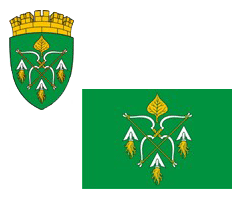 РОССИЙСКАЯ ФЕДЕРАЦИЯАДМИНИСТРАЦИЯ ГОРОДСКОГО ОКРУГА ЗАКРЫТОГОАДМИНИСТРАТИВНО-ТЕРРИТОРИАЛЬНОГО ОБРАЗОВАНИЯСИБИРСКИЙ АЛТАЙСКОГО КРАЯП О С Т А Н О В Л Е Н И Е12.02.2024                                                                                                         № 78ЗАТО СибирскийО выделении специальных мест для размещения агитационных печатных и информационных материалов при проведении выборов Президента Российской ФедерацииРуководствуясь пунктом 7 статьи 54 Федерального закона от 12.06.2002  № 67-ФЗ «Об основных гарантиях избирательных прав и права на участие в референдуме граждан Российской Федерации», пунктом 7 статьи 55 Федерального закона от 10.01.2003 № 19-ФЗ «О выборах Президента Российской Федерации», ПОСТАНОВЛЯЮ:  1. Выделить специальные места для размещения печатных агитационных и информационных материалов при проведении выборов Президента Российской Федерации на территории городского округа ЗАТО п. Сибирский Алтайского края согласно приложению к настоящему постановлению.2.  Директору МБУ «Единая служба по благоустройству и содержанию объектов муниципальной собственности» (Долотов В.В.) обеспечить оборудование (установку) стендов для размещения печатных агитационных и информационных  материалов, а также последующий их демонтаж и хранение.3. Управлению по муниципальным информационным ресурсам администрации ЗАТО Сибирский (Болотникова С.Ю.) опубликовать настоящее постановление в газете «Сибирский вестник» и обнародовать на официальном интернет-сайте администрации ЗАТО Сибирский.4. Контроль за исполнением постановления возложить на заместителя главы администрации по социальным вопросам Гречушникову О.Б.Основание: ходатайство Сибирской городской территориальной избирательной комиссии от 29.01.2024.Глава ЗАТО                                                                                           С.М. ДрачевПРИЛОЖЕНИЕк постановлению администрации ЗАТО Сибирский от _______________ № ______Специальные места для размещения печатных агитационных и информационных материалов при проведении выборов Президента Российской Федерации на территории городского округа ЗАТО п. Сибирский Алтайского края
№ избирательных участковМесто размещения информационного стенда514Информационный стенд(ул. 40 лет РВСН, д.8/2)515Информационный стенд(ул. Строителей, д.5а)516Информационный стенд(ул. Кедровая, д.17)517Информационный стенд(ул. Победы, д.1)